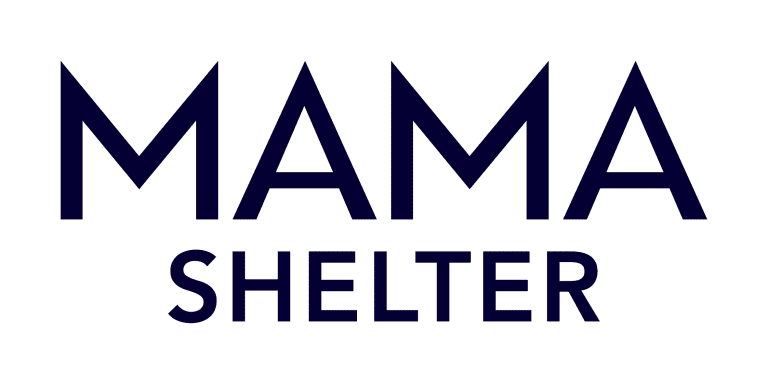              64, rue Loubière            13001 MARSEILLE